Oggetto: 	Trasmissione a consuntivo della documentazione relativa all’attività del soggetto denominato _____________________________________ per l’anno 2020, ai sensi della l.r. 45/1997.Il/La sottoscritto/a ________________________________________________________________,nato/a_____________ il ______/_______/_______, codice fiscale __________________________, in qualità di Rappresentante Legale dell'Ente___________________________________________,codice fiscale _____________________________,  P.IVA. _______________________________,con sede legale in __________________ Prov. _________ Via/Piazza _______________n°______,PEC ________________________CHIEDELA LIQUIDAZIONE DEL SALDO DEL CONTRIBUTO CONCESSO CON DELIBERAZIONE DELLA GIUNTA REGIONALE N. 693 IN DATA 31 LUGLIO 2020 AI SENSI DELLE LEGGI REGIONALI 19 DICEMBRE  1997, N. 45 A tal fine, ai sensi del D.P.R. 28 dicembre 2000, n. 445 ed in particolare ai sensi degli articoli 46 e 47 del medesimo, e degli articoli 30 e 31 della l.r. 19/2007, sotto la propria esclusiva responsabilità e consapevole delle sanzioni previste dalla legislazione penale e dalle leggi speciali in materia di falsità degli atti:DICHIARAalla presente è allegata la seguente documentazione:relazione finale relativa alle attività svolte nell’anno 2020;piano finanziario progettuale di consuntivo, elencante le spese e le entrate imputabili all’attività teatrale annuale 2020;originali o copia conforme all’originale della documentazione di spesa relativa al piano finanziario di cui al punto precedente fiscalmente valida e intestata all’ente beneficiario sino alla concorrenza del contributo regionale;quietanza della documentazione di spesa di cui al punto precedente, fino alla concorrenza dell’importo del contributo regionale assegnato; bilancio consuntivo dell’ente approvato dall’organo competente a norma di statuto e corredato dal relativo verbale;fotocopia  di un valido documento di identità del sottoscrittore.DICHIARA inoltre(solo da parte dei soggetti beneficiari di cui all’art. 3, comma 1, lett. a) – b) – c) e comma 2, l.r. 45/97):Di possedere il certificato di agibilità o altra certificazione prevista dalla circolare Enpals n. 21 del 4 giugno 2002 e successive modifiche, per tutti gli spettacoli rappresentati nell’anno 2020 e per tutti i lavoratori/attori della compagnia impegnati negli spettacoli.DICHIARA, infineche i documenti fiscali presentati a rendiconto non sono stati prodotti a giustificazione di altri contributi ricevuti da Enti e/o privati a copertura delle medesime spese;che gli importi delle categorie di spesa esposti nel rendiconto trovano riscontro nella documentazione contabile agli atti del beneficiario;di impegnarsi a produrre, su richiesta dell'Amministrazione regionale, ulteriore documentazione necessaria per la valutazione dell’erogazione finale del contributo;di essere a conoscenza che l'Amministrazione si riserva il diritto di procedere d'ufficio a verifiche, anche a campione, in ordine alla veridicità delle dichiarazioni rilasciate e/o, comunque rese nel corso della procedura, ai sensi e per gli effetti della normativa vigente;di essere consapevole delle responsabilità anche penali derivanti dal rilascio di dichiarazioni mendaci e della conseguente decadenza dai benefici concessi sulla base di una dichiarazione non veritiera ai sensi degli articoli 46 e 47 del D.P.R. 445/2000 e del contestuale obbligo di restituzione di un importo pari all’aiuto indebitamente ottenuto, oltre agli interessi calcolati nella misura legale decorrenti dalla data di erogazione;di essere a conoscenza che la dichiarazione mendace comporta, ai sensi dell’articolo 264, comma 2, lettera a), numero 2), del d.l. 34/2020, convertito con legge del 17 luglio 2020, n. 77, il divieto di accesso a contributi, finanziamenti e agevolazioni per un periodo di due anni decorrenti dalla data di adozione del provvedimento di revoca;di aver preso visione dell’informativa ai sensi dell’articolo 13 del Regolamento generale UE 2016/679 sulla protezione dei dati (in calce al presente Modulo) e di autorizzare l’Amministrazione concedente al trattamento e all’elaborazione dei dati forniti con la domanda di contributo, per finalità gestionali e statistiche, anche mediante l’ausilio di mezzi elettronici o automatizzati, nel rispetto della sicurezza e della riservatezza;INFORMATIVA AI SENSI DELL’ART. 13 DEL REGOLAMENTO UE 2016/679 TITOLARE DEL TRATTAMENTO DEI DATI E DATI DI CONTATTOIl titolare del trattamento dei dati è la Regione Autonoma Valle d'Aosta/Vallée d’Aoste, in persona del legale rappresentante pro tempore, con sede in Piazza Deffeyes, 1 – Aosta, contattabile all’indirizzo pec: segretario_generale@pec.regione.vda.it. DELEGATO AL TRATTAMENTOIl delegato al trattamento è dirigente responsabile della struttura organizzativa: “ATTIVITÀ CULTURALI”.DATI DI CONTATTO DEL RESPONSABILE DELLA PROTEZIONE DEI DATIIl responsabile della protezione dei dati (DPO) della Regione Autonoma Valle d'Aosta/Vallée d’Aoste, incaricato di garantire il rispetto delle norme per la tutela della privacy, è raggiungibile ai seguenti indirizzi PEC: privacy@pec.regione.vda.it (per i titolari di una casella di posta elettronica certificata) o PEI: privacy@regione.vda.it. con una comunicazione avente la seguente intestazione “all’attenzione del DPO della Regione Autonoma Valle d'Aosta/Vallée d’Aoste”.FINALITÀ DEL TRATTAMENTOI dati forniti  sono trattati per consentire l’accesso al finanziamento regionale previsto dalla legge regionale 19 dicembre 1997, n. 45.COMUNICAZIONE E DIFFUSIONE DEI DATI I dati sono trattati dal personale della Struttura organizzativa “ATTIVITÀ CULTURALI”. I dati potranno essere altresì trattati dal personale di altri uffici dell’Amministrazione regionale, per il perseguimento delle sole finalità del trattamento. I dati potranno inoltre essere comunicati a soggetti terzi ai quali la comunicazione sia prevista per legge, anche ai fini della verifica sulle veridicità dei dati dichiarati. PERIODO DI CONSERVAZIONE DEI DATII dati saranno conservati per il tempo strettamente necessario al perseguimento della/e finalità del trattamento, e, oltre, secondo i criteri suggeriti dalla normativa vigente in materia di conservazione, anche ai fini di archiviazione dei documenti amministrativi, e comunque di rispetto dei principi di liceità, necessità, proporzionalità, nonché per le finalità per le quali i dati sono stati raccolti.DIRITTI DELL’INTERESSATOL’interessato potrà in ogni tempo esercitare i diritti di cui agli artt. 15 e ss. del Regolamento. In particolare potrà richiedere la rettifica o la cancellazione dei dati personali o la limitazione del trattamento dei dati o opporsi al trattamento nei casi ivi previsti, inviando l’istanza al DPO della Regione autonoma Valle d’Aosta/Vallée d’Aoste, raggiungibile agli indirizzi indicati nella presente informativa.RECLAMO AL GARANTE PER LA PROTEZIONE DEI DATIL’interessato, se ritiene che il trattamento dei dati personali sia avvenuto in violazione di quanto previsto sal Regolamento UE 2016/679, ha diritto di proporre reclamo al Garante per la protezione dei dati personali, si sensi dell’art. 77 del Regolamento, utilizzando gli estremi di contatto reperibili sul sito www.garanteprivacy.it.La comunicazione di dati personali riferiti ai soggetti terzi è prevista dalla richiamata legge regionale; non si rende pertanto necessario, ai sensi di quanto previsto dall’articolo 14, paragrafo 5, lettera c) del Regolamento UE 2016/679, il rilascio di un’informativa ai predetti soggetti.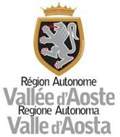 DOMANDA DI LIQUIDAZIONE DEL SALDO 2020____________________________________________(Luogo e data)Il Legale Rappresentante(firma)____________________________________________(Luogo e data)Il Legale Rappresentante(firma)____________________________________________(Luogo e data)Il Legale Rappresentante(firma)